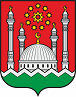 АДМИНИСТРАЦИЯ ШАЛИНСКОГО МУНИЦИПАЛЬНОГО РАЙОНА ЧЕЧЕНСКОЙ РЕСПУБЛИКИ(АДМИНИСТРАЦИЯ ШАЛИНСКОГО МУНИЦИПАЛЬНОГО РАЙОНА)НОХЧИЙН РЕСПУБЛИКАНШЕЛАН МУНИЦИПАЛЬНИ КIОШТАН АДМИНИСТРАЦИ(ШЕЛАН МУНИЦИПАЛЬНИ КIОШТАН АДМИНИСТРАЦИ)ПОСТАНОВЛЕНИЕг. ШалиОб определении вида, объекта и места для отбывания уголовного наказания в виде обязательных и исправительных работ на территории Шалинского муниципального районаЧеченской Республики на 1-е полугодие 2021 годаВ соответствии с частью 1 статьи 49, частью 1 статьи 50 Уголовного кодекса Российской Федерации, частью 1 статьи 25, частью 1 статьи 39 Уголовно-исполнительного кодекса Российской Федерации, частью 6 статьи 43 Федерального закона от 6 октября 2003 года №131-ФЗ «Об общих принципах организации местного самоуправления в Российской Федерации» в целях определения вида обязательных работ и объектов, на которых они отбываются, и мест для отбывания осужденными исправительных работ на территории Шалинского муниципального района Чеченской РеспубликиП О С Т А Н О В Л Я Е Т:1. Определить, согласованные с Шалинским межмуниципальным филиалом ФКУ УИИ УФСИН России по Чеченской Республике:1.1. Перечень объектов на территории Шалинского муниципального района Чеченской Республики, на которых отбывается наказание в виде обязательных работ, на 1-е полугодие 2021 года согласно приложению № 1 к настоящему постановлению;1.2. Перечень мест на территории Шалинского муниципального района Чеченской Республики для отбывания осужденными наказания в виде исправительных работ, не имеющие основного места работы, на 1-е полугодие 2021 года согласно приложению № 2 к настоящему постановлению.2. Рекомендовать руководителям организаций, на которых отбываются исправительные и обязательные работы:2.1. Назначить должностных лиц, ответственных за организацию труда осужденных к обязательным и исправительным работам, учет отработанного ими времени, контроль за выполнением осужденными определенных для них работ;2.2. Уведомлять Шалинский межмуниципальный филиал ФКУ УИИ УФСИН России по Чеченской Республике:- о допущенных осужденным прогулах либо нарушениях трудовой дисциплины согласно ст. 28 и ч. 1 ст. 43 Уголовно-исполнительного кодекса Российской Федерации;- о переводе осужденного на другую должность либо увольнении с работы.3. Опубликовать настоящее постановление на официальном сайте администрации Шалинского муниципального района Чеченской Республики в информационно-телекоммуникационной сети «Интернет» 4. Контроль за исполнением настоящего постановления возложить на заместителя главы администрации А.С. Ахмарова.5. Настоящее постановление вступает в силу со дня его официального опубликования.Глава администрации                                                               Т-А.В. ИбрагимовПРОЕКТ ВНОСИТ                                                                  начальник отдела по взаимодействию	с правоохранительными органами иобщественными организациями администрации	                  Д.И. УсмановПРОЕКТ ВИЗИРУЕТзаместитель главы администрации                                               А.С. АхмаровПРОЕКТ СОГЛАСОВАНначальником отдела	правового обеспечения администрации                                       И.А. Гакаев№